Конспект открытого урока по гимнастикедля учеников 7 класса 463 школыДата проведения: 17.12.2012.Продолжительность урока: 45 минут (‘).Место проведения: спортивный зал школы № 463.Инвентарь и оборудование: гимнастические маты, гимнастическая палка.Задачи урока:Совершенствовать технику строевых упражнений.Способствовать формированию правильной осанки в ходьбе, беге и ОРУ.Способствовать развитию координации движений и выносливости при выполнении танцевальных упражнений и ОРУ под музыку.Воспитывать чувство коллективизма при установке и уборке спортивного инвентаря.Разучить технику длинного кувырка вперед.Содействовать развитию ловкости и быстроты при проведении подвижной игры.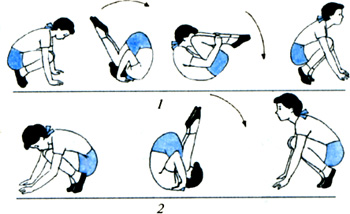 Конспект подготовила					Цыба Е.В.ЧастьурокаЧастные задачиСодержание урокаДози-ровкаОрганизационно-методические указанияПодготовительная-17' Основная- 23’Заключительная-5’Организовать классПодготовить дыхательную и ССС к предстоящей работеПрививать навык коллективных действийПодготовить опорно-двигательный аппарат к предстоящей работеСпособствовать привитию навыка коллективных действийСоздать представление о длинном кувырке впередЗакрепить технику группировкиЗакрепить технику стойки на лопаткахСпособствовать совершенствованию длинного кувырка впередСпособствовать развитию ловкости и быстроты при проведении подвижной игрыСпособствовать развитию внимания у учениковПодвести итоги урокаПостроение, сообщение задач урока. Строевые упражнения:-повороты на местеХодьба с различными положениями рук:-на носках-на пятках-перекатом с пятки на носок2.1. бегПерестроение из колоны по одному в колону по три, поворотом налево в движении.ОРУ и танцевальные движения под музыку4.1. Наклоны головы вправо, влево, вперед, назад.4.2.Повороты голову вправо, влево.4.3.Ходьба на месте с различными движениями рук        - веред        - вверх        - в стороны           и т.д4.4.Ходьба на месте с движением плечами вперед и назад.4.5.То же плечами вверх - вниз 4.6. И.п.- стойка ноги врозь       1-наклон вперед,            руки  вперед       2- наклоны  назад,           руки за голову4.7. И.п.- стойка ноги врозь, руки на пояс       1- полуприсед с поворотом вправо       2- и.п.       3- тоже влево       4- и.п.4.8. И.п.- стойка ноги врозь       1,2- 2 наклона к правой ноге       3,4- то же к левой4.9. 2 приставных шага вправо с круговым движением правым плечом4.10. То же,но руки выполняют круговое движение в сторону приставных шагов4.11. То же, но руки идут вперед- к себе4.12. Шаг правой вправо, захлест левой назад, руки, согнутые в локтях, в стороныТо же в другую сторону4.13. 4 шага вправо, приставить ногуТо же в другую сторону4.14. Прыжок на правой, левую согнуть назад- вправо, рук и внизу скрестно.То же с другой ноги4.15. Прыжки на правой, левую согнуть вперед- вправо и приставить.То же на другой ноге4.16. 1,2,3- три подскока вперед          4-приставить ногу          5,6,7- три подскока назад          8-отставить правую назад4.17. 1,2,3- три прыжка на левой, правая вперед, вправо, назад         4- прыжок на двух, хлопокТо же с другой ноги4.18. Ходьба на месте4.19. То же в полуприседе4.20. То же в стойке ноги врозь4.21.  1-шаг правой вперед- вправо на пятку, таз вправо           2-шаг левой влевой на пятку, таз влево           3-шаг правой назад           4-шаг левой назад4.22. Ходьба на месте5.1.Перестроение из колонны по три в колонну по одному5.2. Подготовка мест занятий к предстоящей работе1. Выполнение длинного кувырка вперед.     Из и.п.- упор присев, подавая плечи вперед и разгибая ноги при отталкивании, подбородок на себя, выполнить перекат и прийти в группировку.2. Выполнение группировки    - из упора присев    - из о.с.2.1. Выполнение перекатов в группировке3.Выполнение стойки на лопатках       -из и.п. лежа на спине       -из упора присев перекат в стойку4. Выполнение кувырка вперед из упора присев4.1. Поточные кувырки вперед5. Подвижная игра “Успей поймать палку”.    -Участники становятся по кругу. Водящий в центре круга придерживает гимнастическую палку. Он называет имя любого участника в кругу и, аккуратно отдергивая руку от палки, бежит в противоположную сторону от названного игрока и становится в круг. Задача вызванного игрока- успеть поймать палку. Если он её поймает, то предыдущий водящий снова водитВыполнение упражнений на вниманиеПостроение в одну шеренгу1’30’’30’’1’30’’1’30’’7’8 раз6 раз16 раз16 раз16 раз6 раз8 раз8 раз8 раз8 раз8 раз8 раз4 раза8 раз8 раз6 раз6 раз12 ш.12 ш.12 ш.12 ш.30’’30’’2’2’2’5’4’6’6’3’2’Проверить состав учеников, их внешний вид. В шеренгеРуки на пояс, к плечам, за голову; в колонну по одному, дистанция 2 шагаТемп медленный; в колонну по одному; дистанция 2 шагаКоманда: “Налево, в колонну по три, марш!” Интервал и дистанция 3 шагаСпособ- поточноАмплитуда движений постепенно увеличиваетсяРуки поднимаются одновременно и поочередноКоманда: “Налево! В колонну по одному, в обход налево, шагом марш!”Установить маты для акробатики.Рассказ, показ. Во время переката ноги выпрямленыПравая рука обхватывает правую голень, левая левую, подбородок на себя между коленями. Исправить ошибкиПосле нескольких перекатов прийти в упор присев.Руками упереться себе в спину, локти перпендикулярны туловищу, носки оттянуты. Сначала выполнять стойку со страховкой. Страховать за ноги спереди и под спину. Оценить лучших.Руки на мате, во время переката ноги выпрямленыСледующий выполняет по сигналу учителя. Исправить ошибкиРасстояние между участниками по кругу полшага. Водящий ладонью сверху придерживает палкуУченики выполняют различные упражнения в ходьбе только при слове “класс”. Кто ошибся - в конец колонны.Выявить лучших за урок; дать домашнее задание.